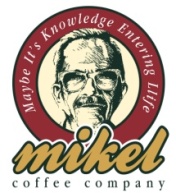                            THE FIRST COFFEE COMPANY                                       Η εταιρία  καταστημάτων  καφεστίασης  ‘’MIKEL’’                               προκειμένου να στελεχώσει το                                κατάστημά  της  στη Λ.Κηφισίας 334 (έναντι Υγεία),                               ζητά προσωπικό ηλικίας 20 – 35 ετών για τις παρακάτω                                θέσεις α)Υπεύθ. Καταστήματος β)Ταμείο                               Αποστολή βιογραφικών (με επισυναπτόμενη                                φωτογραφία) στο  hr.ath@georgiaff.gr                               Fax:211 800 4885 Τηλ. 210 2517 255  